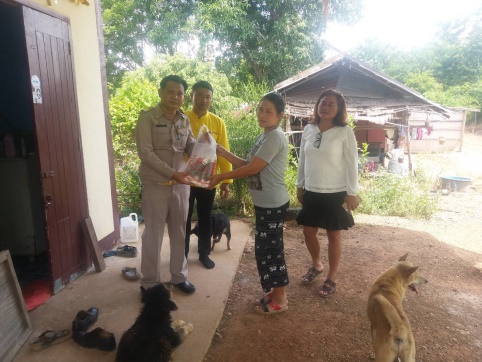 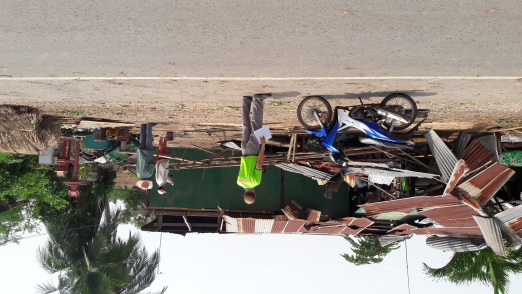 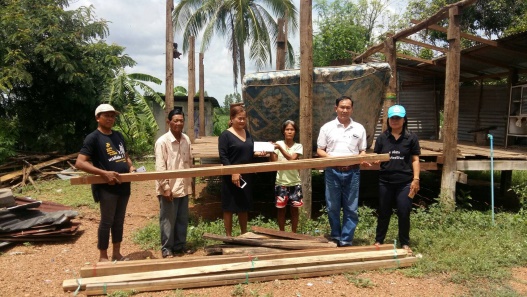 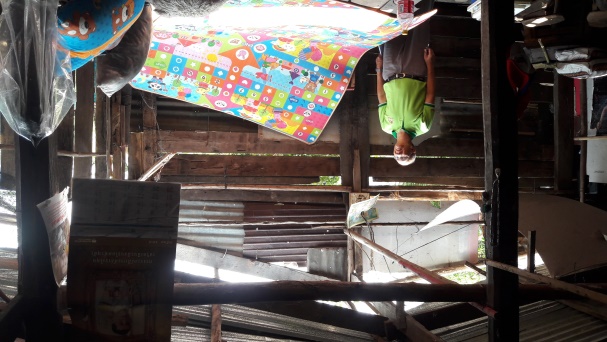 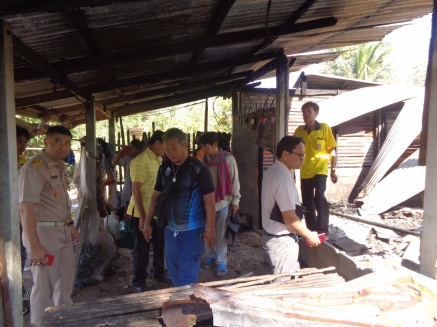 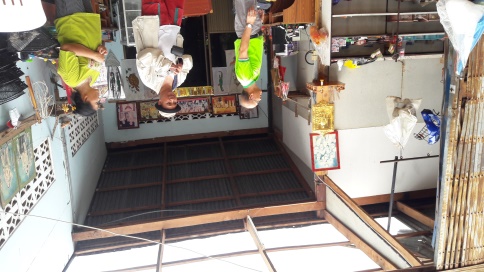 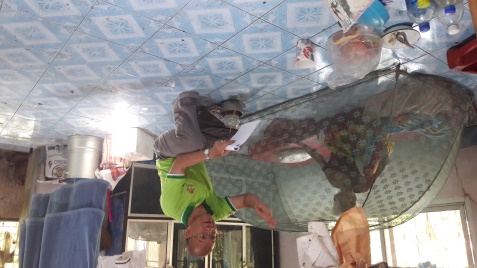 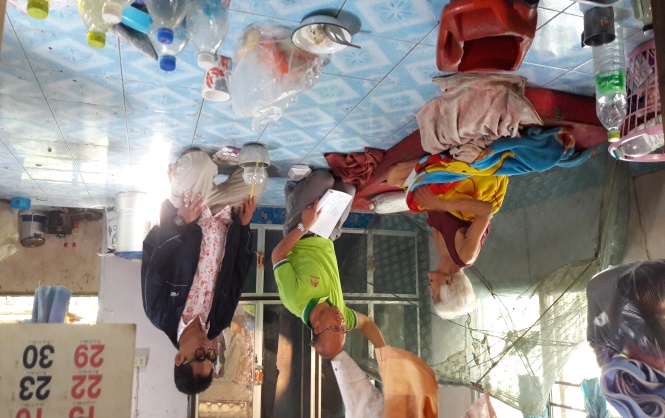 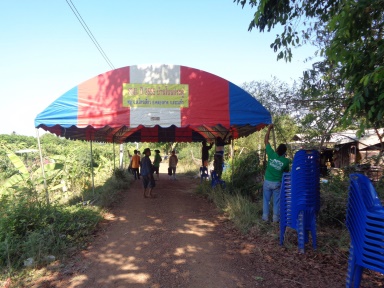 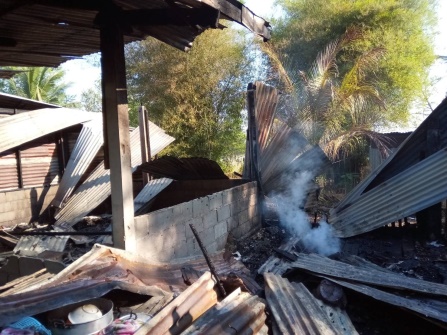 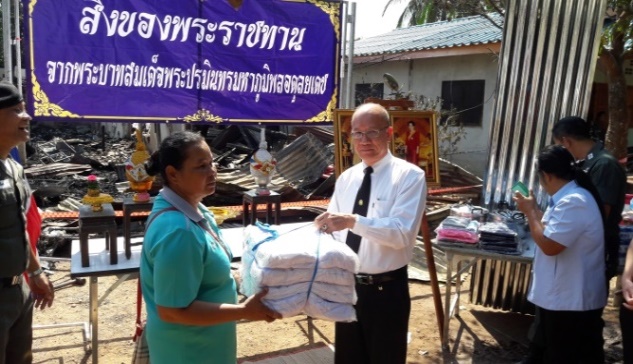 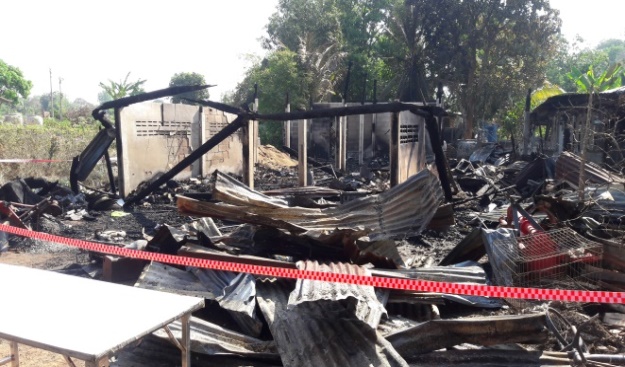 +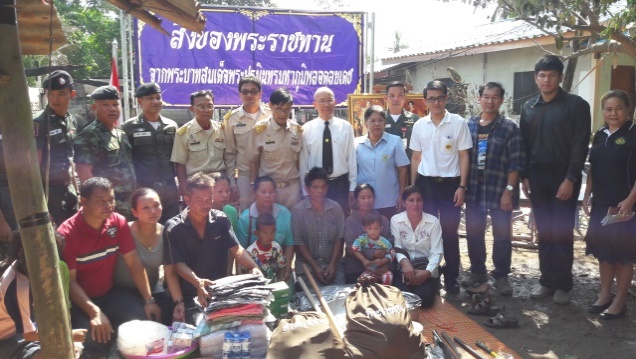 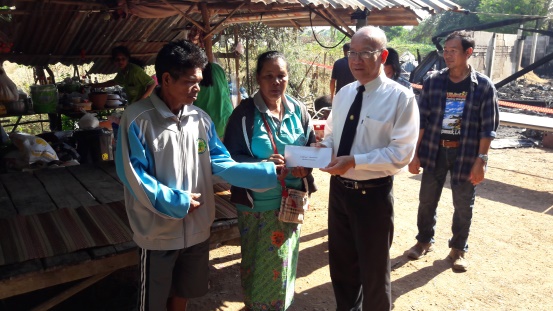 